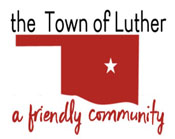 PLANNING COMMISSION FOR THE TOWN OF LUTHERMONDAY, JULY 12, 2021, 7:00 PMTOWN HALL, 108 S MAIN, LUTHER, OK 73054REGULAR MEETING MINUTESCall to order by Herbert Keith.Pledge of Allegiance was led by Herbert Keith.Roll Call. Herbert Keith called roll. Present were Herbert Keith, Anna Campbell, Jason Roach and Trandy Langston. Absent was David Threatt.Determination of a quorum was made by Herbert Keith.Approval of June 7, 2021 minutes. Herbert Keith made a motion to approve the minutes as written, 2nd by Trandy Langston. The Vote: All (4) Yes.Consideration, discussion and possible action to create written criteria for a Specific Use Permit as related to multiple single-family residences on agricultural tracts. Tabled from June 7, 2021. After some discussion, including questions from resident Lea Ann Jackson, there was No Action.Consideration and discussion relating to planning, zoning or ordinances for the Town of Luther. No Action.Adjourn. Trandy Langston made a motion to adjourn, 2nd by Herbert Keith. The Vote: All (4) Yes.   Meeting adjourned.Minutes transcribed by Scherrie Pidcock, Acting Town Clerk/TreasurerHerbert Keith - ChairmanAnna Campbell - Vice-Chairman David Threatt - MemberJason Roach – MemberTrandy Langston – Interim Member Joshua Rowton – Board Liaison